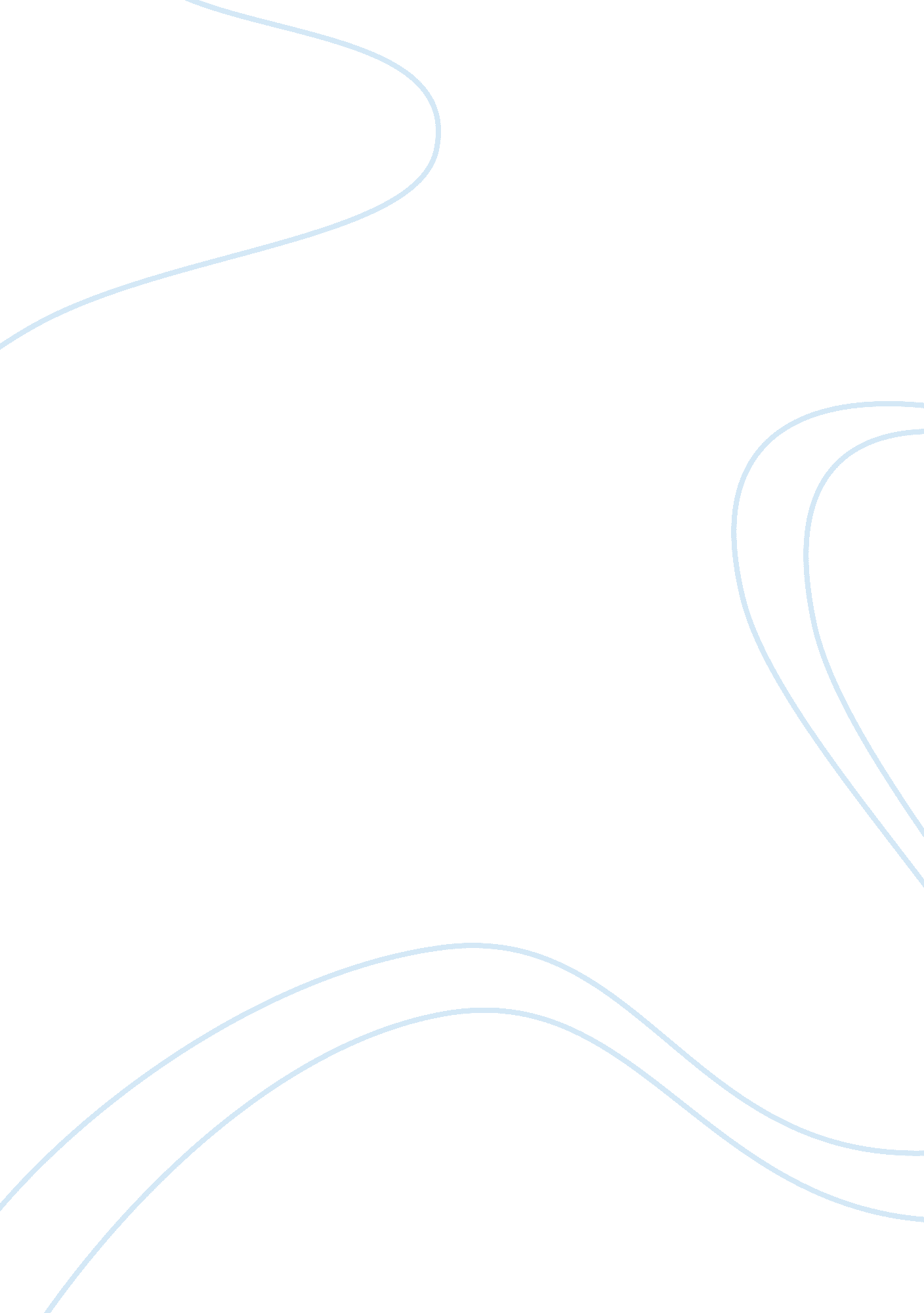 Mis chapter 1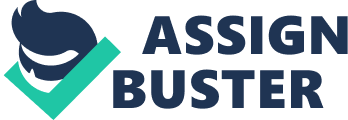 _______ are people who work directly with information systems to get resultsend users_______ connect computers and equipment in a building, around the country, or around the world to enable electronic communications. networks______ consists of computer equipment used to perform input, processing, and output activities. hardware______ consists of computer programs that govern the operation of a computer. Software_____ involves using information systems and the Internet to acquire parts and suppliesElectronic Procurement (e-procurement)_____ is a branch of artificial intelligence that allows computers to recognize and act on patterns or trendsneural networks____ is the knowledge of how data and information are used by individuals, groups, and organizationsinformation systems literacy___ are people who create, use, and disseminate knowledge and are usually professionals in science, engineering, business and other areasknowledge workersA ____ is a set of elements or components that interact to accomplish goalssystemA _____ is an example of a hardware processing devicechipA ____ is any business-related exchange such as payments to employees, sales to customers, or payments to supplierstransactionA(n) ___ can replace many applications with one unified set of programs, making the system easier to use and more effectiveenterprise resources planning systemA(n) _____ is a network based on Web technologies that allows selected outsiders, such as business partners and customers, to access authorized resources of a company’s intranet. extranetA(n) _____ is an organized collection of people, procedures, software, databases, and devices used to perform and record business deals. Transaction Processing System (TPS)Hiring an outside company to perform some or all of a systems development project is called _____. outsourcingIn information systems, _____ is information from a system that is used to make changes to input or processing activities. FeedbackIn the context of an information system, _____ involves keeping data and information available for future use. StorageQuality information that can be used for a variety of purposes is said to be ______. FlexibleThe _____ step of systems development involves studying the existing system to uncover its strengths and weaknesses and interviewing those who will use the new system to identify what the system must do to meet their needs and the needs of an organization. Systems analysisThe goal of the _____ step of systems development is to gain a clear understanding of the problem to be solved or opportunity to be addressed. Systems investigationThe process of defining relationships among data to create useful information requires ______. KnowledgeThe value of information is directly linked to how it helps decision makers achieve their organization’s _____. GoalsWhich of the following involves the ongoing running of a system and identifying and making necessary changes to the system due to errors or new user or business requirements? Operation and maintenanceWhich of the following is a process of linking together all the components of a system to demonstrate that the system as a whole does indeed meet the user and business requirements? Integration and testing 